                                                «Международный день улыбки»          Каждому из нас хорошо известны слова из детской песни "От улыбки станет всем светлей и слону и даже маленькой улитке". И в нашем детском саду сегодня прошел праздник, посвященный Всемирному дню Улыбки.
                 Воспитанники  приняли участие в праздничном мероприятии «От улыбки хмурый день светлей!».  На празднике к ребятам в гости пришел веселый клоун Клепа, который принес с собой веселье и хорошее настроение. Дети пели песни, отгадывали загадки, рисовали улыбки, играли в веселые эстафеты,  в игры «Улыбнись сам себе» и «Подари улыбку другу», а в завершении  посмотрели мультипликационный фильм «Крошка Енот».           День улыбки создал благоприятную обстановку в группах, вовлек детей и воспитателей в совместную деятельность, повысил общий позитивный эмоциональный настрой, научил дарить друг другу хорошее настроение.Ведь улыбка может творить чудеса, дарить здоровье, давать силу.
Улыбка — это к дружбе путь,
И даже песня есть такая.
Под силу горы с ней свернуть…
С улыбкой проще жить в сто раз,
В сто раз приятнее, светлее.
И в день улыбки каждый час.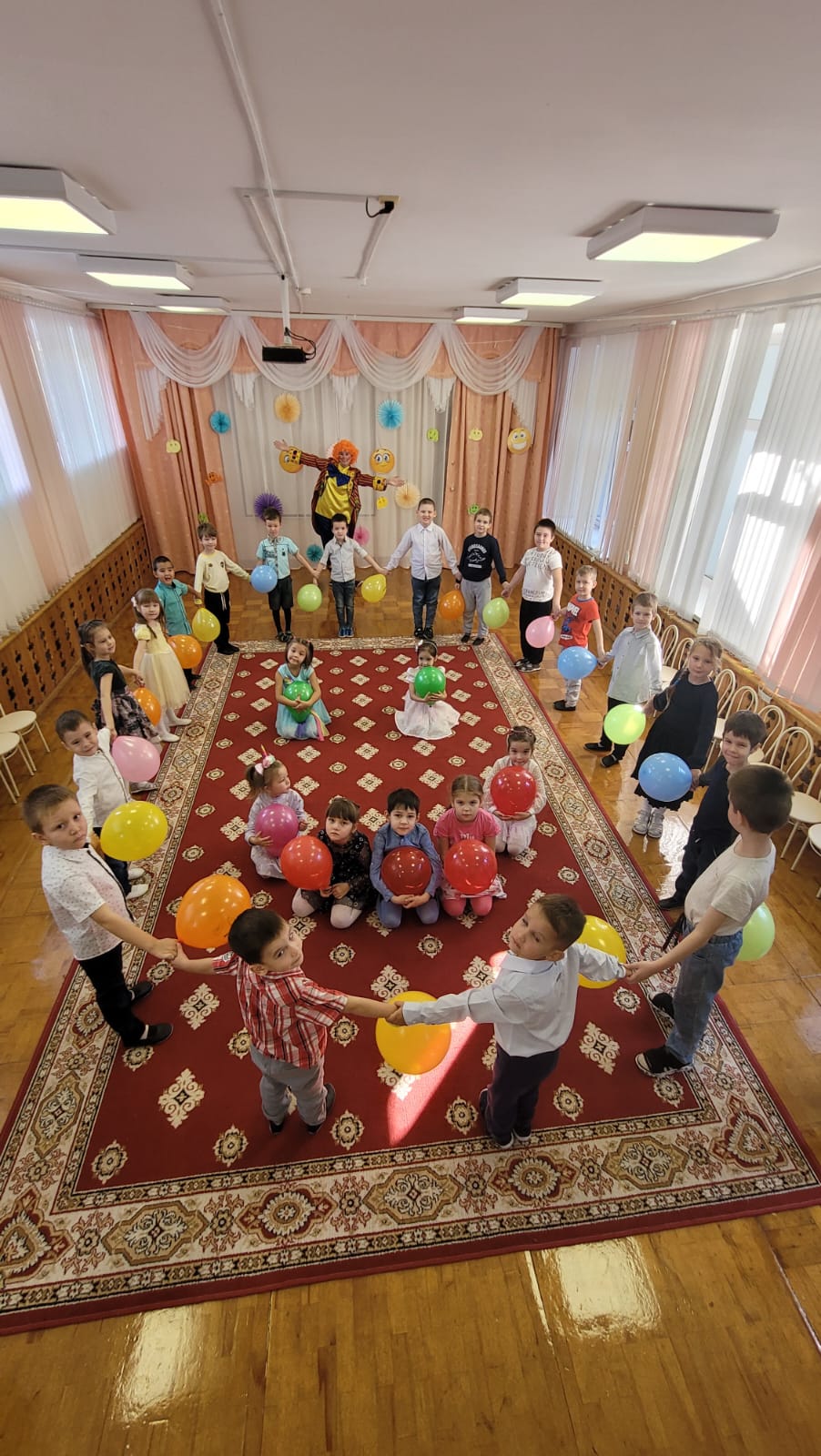 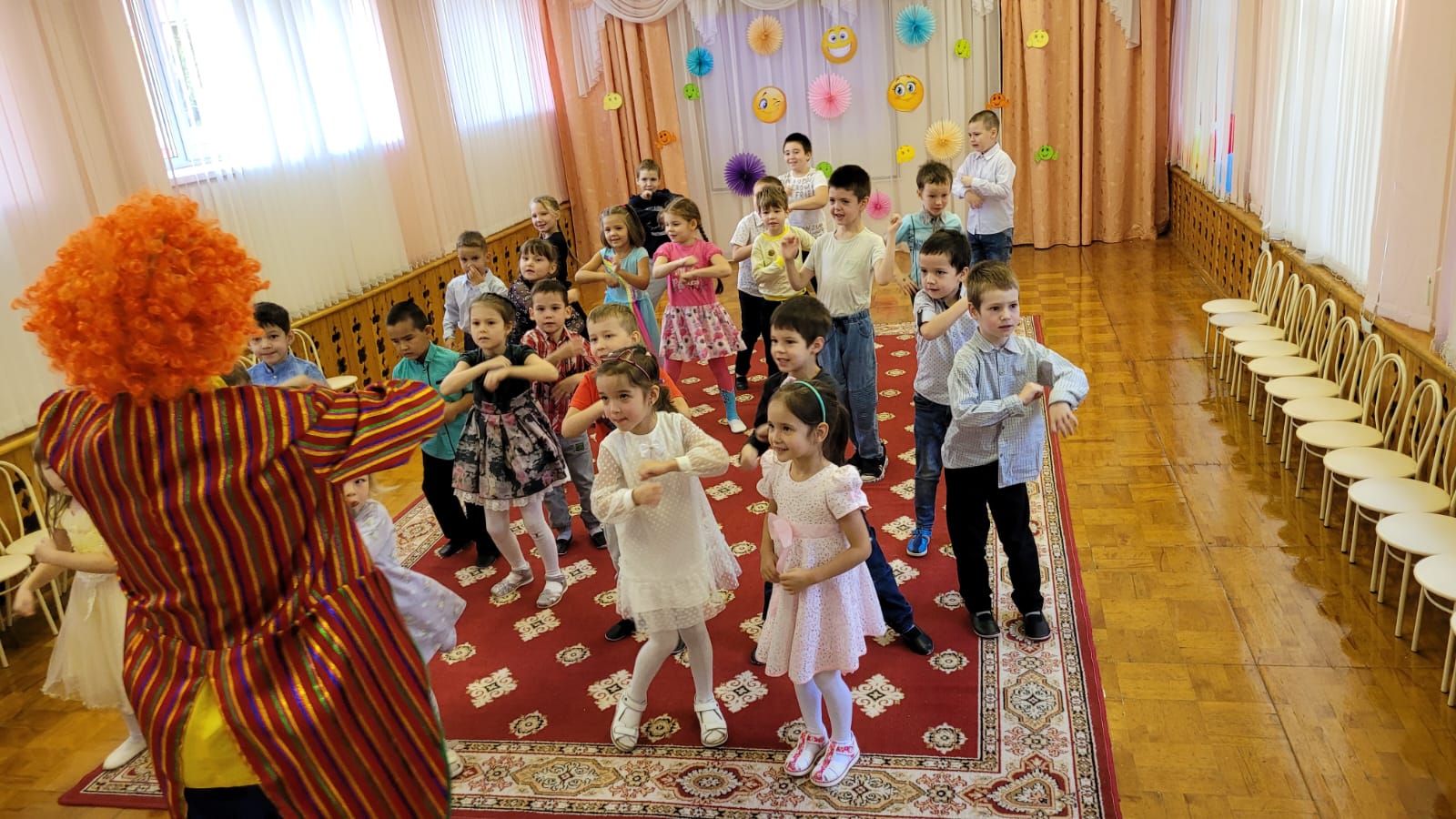 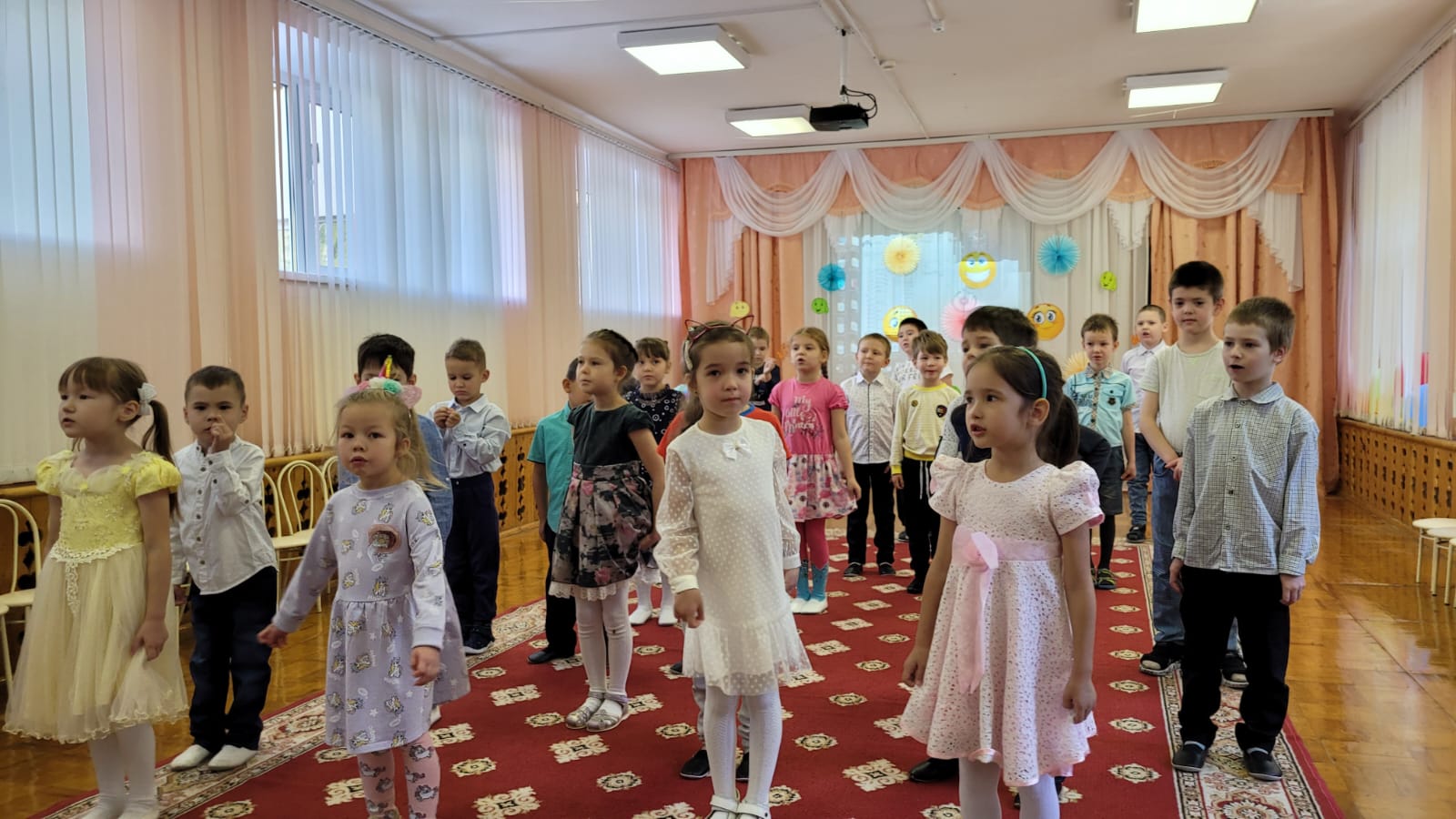 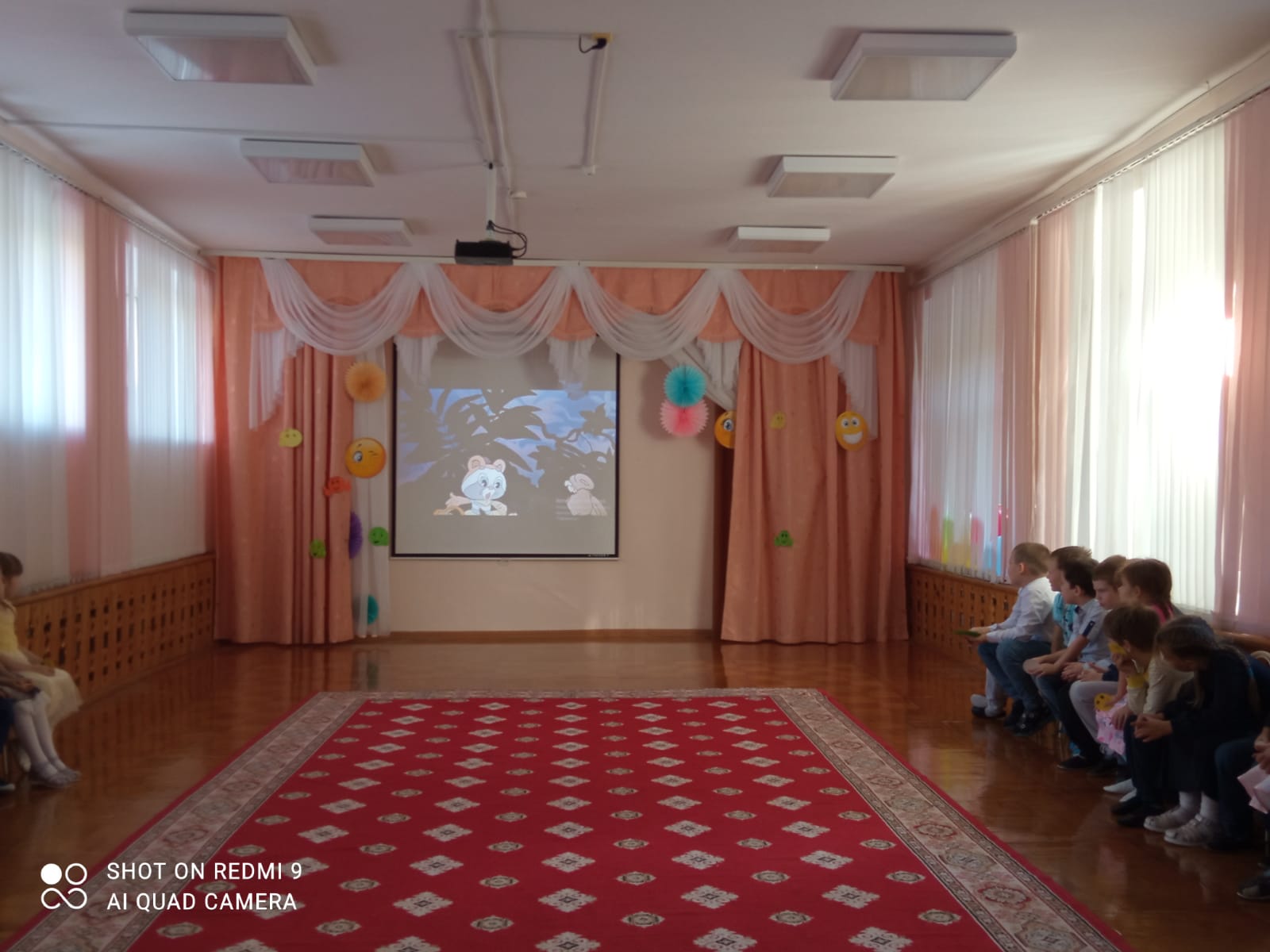 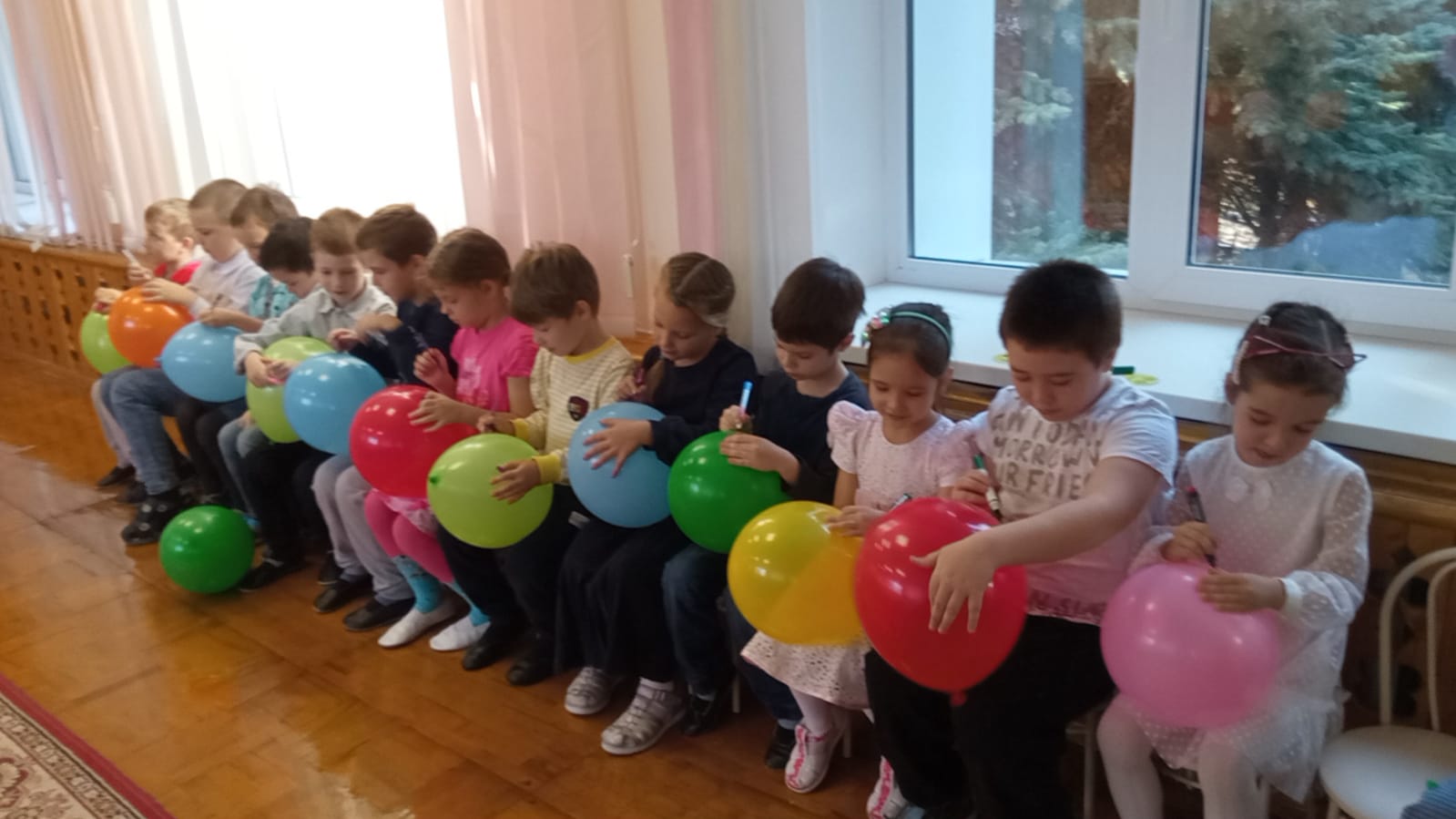 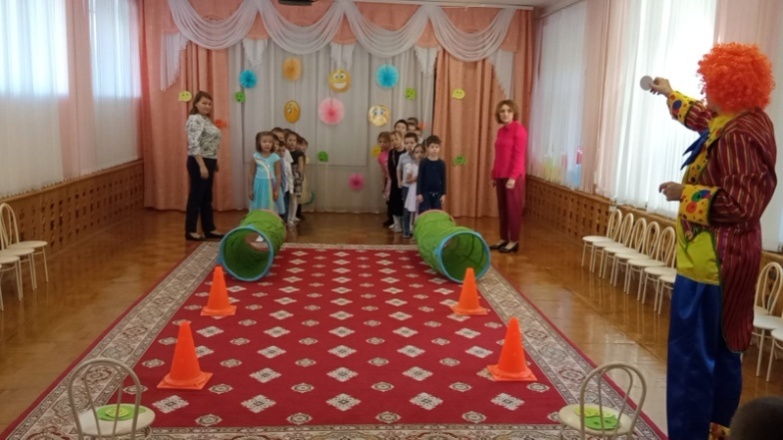 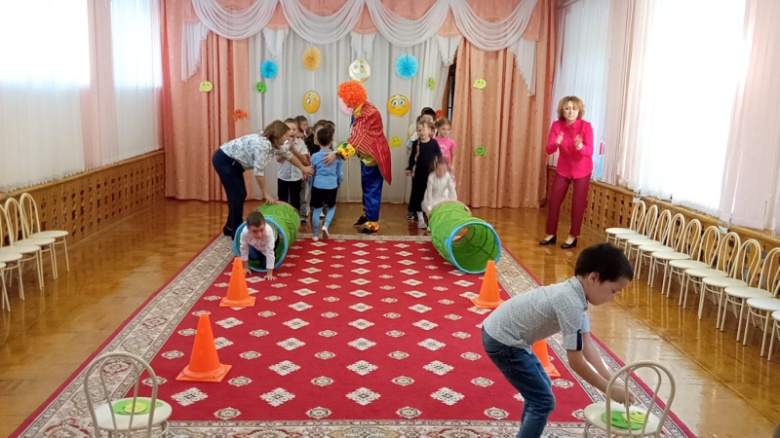 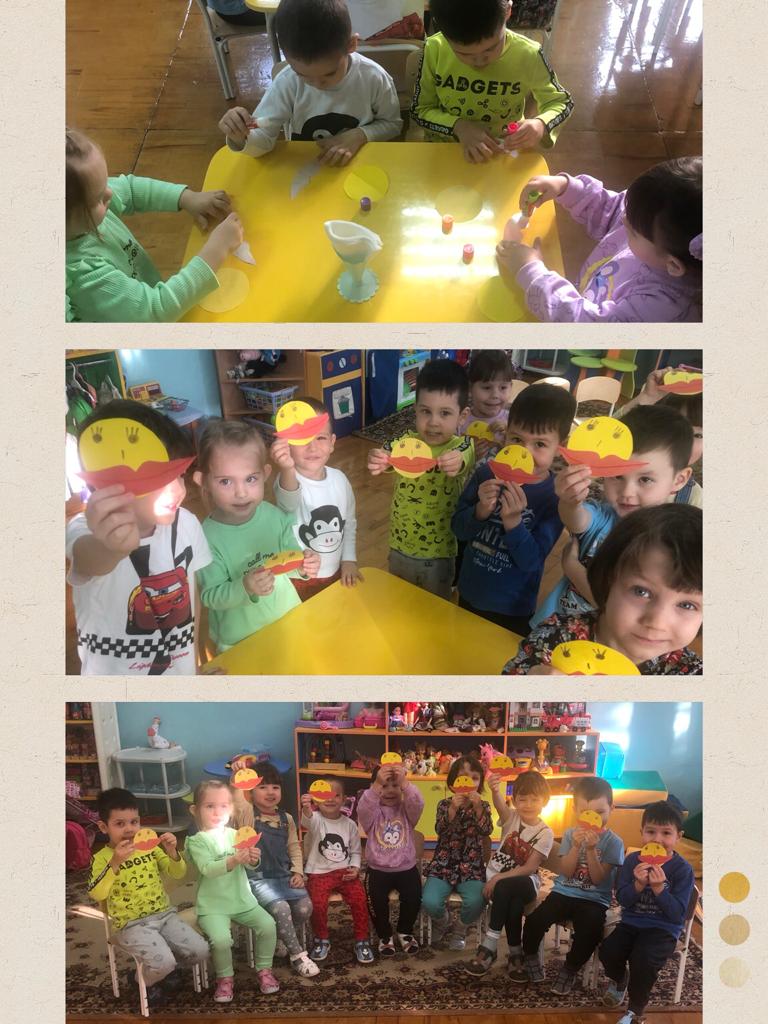 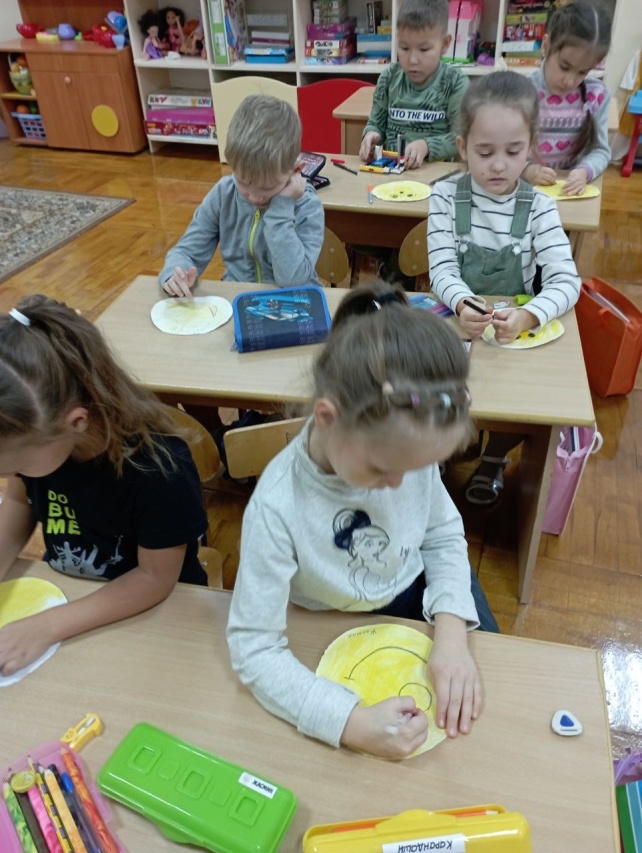 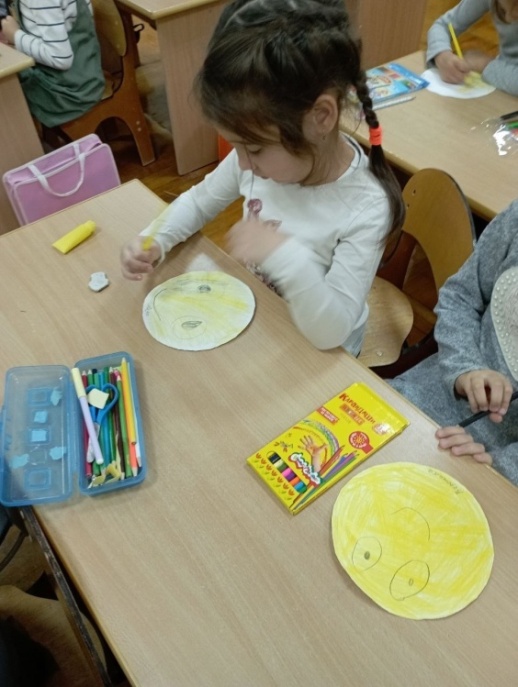 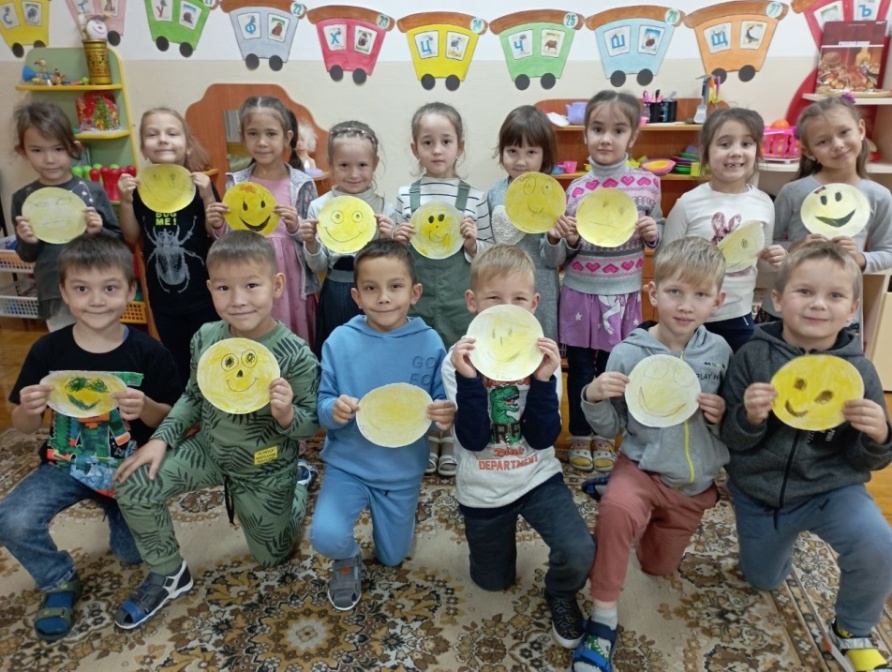 